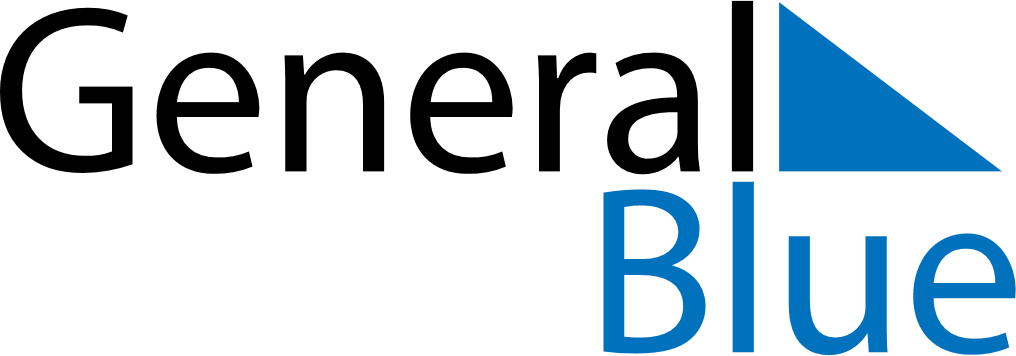 March 2030March 2030March 2030CubaCubaMONTUEWEDTHUFRISATSUN12345678910111213141516171819202122232425262728293031